Министерство науки и высшего образования Российской ФедерацииФедеральное государственное бюджетное образовательное учреждение высшего образования«Тверской государственный университет»Юридический факультетКафедра судебной власти и правоохранительной деятельностиКурсовая работаГЛОБАЛИЗАЦИЯ ЭКОНОМИКИ: СОДЕРЖАНИЕ И ОСНОВНЫЕ ФОРМЫ ПРОЯВЛЕНИЯпо дисциплине «Международные конвенции и соглашения по торговле»Выполнила: Студентка 4 курса 47 группы Боровская Анастасия АндреевнаНаучный руководитель: к. ю.н., доцент Алешукина С.АТверь 2020СОДЕРЖАНИЕВведение…………………………………………………………………………...3Глава 1. Теоретические основы развития глобализации мировой экономики…4	§ 1.1. Понятие, сущность и роль глобализации мировой экономики …..4	§ 1.2. Исторические этапы развития мировой глобализации ….………...9Глава 2.  Российская Федерация в условиях глобализации ………..................13	§ 2.1. Место России в условиях мирового глобализма…………………..13	§ 2.2. Противоречия между Россией и ВТО в условиях экономической глобализации……………………………………………………………………..18Заключение……………………………………………………………………….23Библиографический список……………………………………………………..25ВВЕДЕНИЕВ последние десятилетия наиболее важным фактором мирового развития становится глобализация. В настоящее время данный процесс затронул каждую страну мира. Глобализация мировой экономики - это наивысшая стадия интеграции факторов производства, обеспечивающая создание единого международного рынка. Роль процесса глобализации настолько значительна, что ни одно, даже экономически развитое государство, не способно в одиночку эффективно решать научно-технические, финансовые и торговые проблемы. Актуальность темы курсового исследования как раз и заключается в том, что в неизбежных условиях глобализации страны, и в том числе Российская Федерация, сталкиваются не только с преимуществами данного процесса, но и с глобальной нестабильностью и рядом внешних угроз, которые способны существенно навредить экономической безопасности. Вопрос защиты государственного суверенитета с одновременной интеграцией в мировую экономику является особо важным в настоящий момент. Целью данной курсовой работы является углубленное исследование глобализации экономики, а также разработка предложений по устранению противоречий между Россией и ВТО в условиях глобализации.В соответствии с целью постановлены следующие задачи:Определить понятие, сущность и роль глобализации мировой экономики;Изучить исторические этапы развития глобализации экономики;Проанализировать положение России в условиях глобализации;Разработать предложения по минимизации противоречий между Россией и ВТО.Библиографический список насчитывает 26 источников.Глава 1. Теоретические основы развития глобализации мировой экономики§ 1.1. Понятие, сущность и роль глобализации мировой экономики На настоящий момент, как показывает практика, нет не одного государства способного развиваться без интеграции в крупномасштабную экономику. Такая интеграция способствует становлению общенационального рынка, формированию его структуры и эффективному функционированию. Именно по этой причине основным фактором установления крупного хозяйства на нынешнем рубеже является его интернационализация. Пройдя достаточное количество этапов собственного развития, интернационализация приобрела новую фазу – «глобализация». Впервые термин «глобализация» был упомянут ещё в 1960-е годы в работах французских и американских экономистов, но конкретным содержанием понятие начало наполняться уже в 1970-е годы. На данный момент существует огромное количество подходов к толкованию данного тезиса, каждое из которых характеризует определенный аспект глобализации. Однако все они являются скорее взаимодополняющими, чем противоречащими. Так, кандидат экономических наук Н. В. Подлесна использует термин «глобализация» как объективный результат эволюции развития мировой экономической системы. А Е.Е Семенова под глобализацией подразумевает процесс возрастания объемов и разнообразия мирохозяйственных связей, сопровождающийся нарастанием экономической взаимозависимости стран мира. В интерпретации Всемирного Банка глобализация  представляет собой  стремительную интеграцию богатых и бедных стран в плане торговли и инвестиций. Эксперты Мирового Валютного Фонда под глобализацией подразумевают растущую экономическую взаимозависимость стран всего мира в результате растущего объема и разнообразия международных сделок с товарами и услугами, мировых потоков капитала и возрастающую диффузию технологий.Условно можно выделить два основных направления в понимании сущности глобализации.Первое направление принадлежит активным сторонникам глобализации, которые присваивают глобализации такие основные черты, как:Глобализация экономики представляется новой эрой развития человечества, где отличительной чертой является зависимость людей от мирового хозяйства, вне зависимости от места проживания.Глобализация экономики – это явление, влияющее не только на экономические, но и на дальнейшие политические, социальные и культурные последствия.Глобальная экономика порождает денационализацию национальных экономик путём установления транснациональных систем производства и рынков труда, товаров, услуг, капитала и валют.Глобализация экономики формирует новые модели экономической, политической и социальной организации общества, уменьшая роль национальных государств.Глобализация экономики делит страны не на привычный развитый «Север» и отстающий «Юг», а на страны-победители в глобальной экономике и страны, терпящие поражение.Кроме того, в рамках данного подхода можно выделить два поднаправления: К первому относятся авторы, которые придерживаются неоклассической экономической теории. Глобализацию они оценивают как положительное явление, как победу идей рыночной экономики и идеологии общества потребления. Также стоит отметить, что по мнению неоклассиков каждая страна имеет относительное преимущество в производстве какого-либо товара, а значит не может быть стран, которые ничего не выигрывают от глобализационных процессов.Ко второму относятся приверженцы марксистских представлений об устройстве современной экономики. Они определяют глобализацию, как новую форму деспотического капиталистического строя, которая угнетает трудящихся во всемирном масштабе. Марксисты считают, что глобальная экономика укрепляет неравенство не только между странами, но и внутри государств.Второе направление составляют группа скептиков, которые рассматривают глобализацию как интегрированную мировую экономику, находящуюся лишь на этапе усиления интернационализации национальных экономик. Приверженцы данного направления считают глобализацию мифом, аргументируя это тем, что, по их мнению, уровень интеграционных процессов ниже показателей, которые были достигнуты мировым хозяйством в эпоху расцвета «золотого стандарта». Также по мнению авторов данной группы мировая экономика не глобализируется, а регионализуется предпочтительно на трёх блоках – Европе, Северной Америке и Азиатско-Тихоокеанском регионе. Кроме этого, в рамках направления подчёркивается экономическое неравенство Севера и Юга. Потоки капитала, товаров и услуг концентрируются лишь на Севере, основные инвестиционные потоки уходят в развитые страны, а развивающиеся государства оказываются в экономически невыгодной позиции в пространстве мирового хозяйства.Говоря о глобализации, можно выделить её определенную роль, заключающуюся в создании общей мировой информационной системы, и самостоятельную роль, связанную с решением глобальных проблем современности.Глобализация является сложным и многогранным процессом, приводящим к ряду неоднозначных последствий для мировой экономики. Данные последствия можно разделить на положительные и отрицательные.Таблица 1. «Примеры последствий глобализации экономики»Таким образом, на настоящий момент не выработано общепринятого понятия глобализации. Однако, обобщая имеющуюся информацию, можно сделать вывод о том, что глобализация мировой экономики - это процесс развивающейся интернационализации мирового хозяйства, характеризующийся увеличением взаимосвязей различных областей и процессов, выражающихся в поэтапной трансформации мирового хозяйства в единый товарный рынок услуг, капитала, информации и рабочей силы. Также стоит отметить, что к характеристикам этого этапа относится сокращение экономического «расстояния» между всеми государствами, появление новых форм организации мирового хозяйства, развитие региональных интеграционных объединений. Анализируя роль глобализации мировой экономики, стоит отметить её влияние на большинство сфер общественной жизни, в частности на торговлю, производство, фондовые и инвестиционные рынки. Процесс глобализации считается противоречивым, так как имеет и преимущества, и недостатки. Разумно полагать, что данный процесс имеет больше положительных аспектов, поэтому глобализация в современном мире является основной тенденцией его развития. Задачей же нашего общества является снижение риска негативных последствий и дальнейшее стимулирование факторов, влияющих на появление положительных последствий этого процесса.§ 1.2. Исторические этапы развития мировой глобализацииКак уже отмечалось ранее, современная глобализация базируется на объективной экономической интеграции, кроме того выступает некой закономерностью и представляет собой естественный исторический процесс роста взаимозависимости субъектов мирового хозяйства, основанного на расширении финансовых потоков между государствами, объема и номенклатуры товаров и услуг, усовершенствовании информационных технологий. Ряд исследователей утверждают, что процесс глобализации имеет довольно продолжительную историю. На пути к глобализации мировой экономики принято выделять следующие пять этапов исторического развития.Рис. 1. Этапы интернационализации хозяйственной деятельности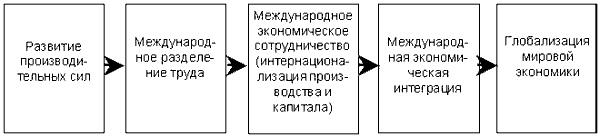 К первому этапу формирования современной мировой экономики относят период XIV – конец XIX веков. Для данного этапа характерны появление мирового товарного рынка и мировой торговли, которые принято считать первыми элементами процесса глобализации мировой экономики.Второй этап развития мирового хозяйства приходится на конец XIX века - начало XX века.  Этап характеризуется переходом первоначального капитализма в стадию монополизации производства, разделением мировой территории и зон экономического влияния между ведущими странами, усилением трансграничных потоков капитала. Также в данный период происходит увеличение роста разнообразия форм экономических отношений между государствами: миграция отдельных факторов производства между странами стала таким же частным явлением, как и обычный обмен товарами. На данном этапе закладываются фундаментальные основы международного разделения труда и будущей глобализации мировой торговли.Третий этап относится к промежутку между I и II Мировыми войнами. Это период «паузы» глобализации по причине войн, революций, экономического кризиса 1930-х гг. Хотя финансовая система на транснациональном уровне чрезвычайно неустойчивая и нестабильная, а долгосрочный капитал уходит из индустриальных стран, именно в этот момент появляются первые международные корпорации. Из-за революции 1917 г.  Россия выпадает из международной экономики, формируются два противоположных типа мирового хозяйства, характерные для капитализма и социализма.Четвертый этап – это момент окончания II Мировой войны и период до начала 90-х годов. Это этап возрождения экономических отношений между государствами и стремления разработать новую модель для мирового хозяйства. В данном периоде наблюдается либерализация внешнеторговой политики, происходит увеличение производительности труда, наблюдается прогресс в области науки и технологий, что способствует росту экономики. Именно на данном этапе происходит построение системы регулирования мирового финансового и экономического развития, в частности благодаря таким организациям, как Организация Объединённых Наций, Международный Валютный Фонд, Всемирный банк, Всемирная Торговая Организация. Пятый этап – это текущий период развития мировой экономики начиная с 90-х годов. Распад социалистической системы и переход к рыночной экономике бывших государств СССР в Центральной и Восточной Европе, открытость рынков этих стран и стало исторической предпосылкой современной глобализации мировой экономики. Текущая стадия развития мирового хозяйства в условиях глобализации может быть охарактеризована следующими признаками:Дерегуляция внешнеэкономических отношений;Транснационализация капитала и производства;Региональная экономическая интеграцией;Интернационализация хозяйственной жизни;Унификация правил хозяйственной жизни;Разработка системы межгосударственного регулирования мирохозяйственных связей.Современный процесс глобализации экономики осуществляется одновременно на двух уровнях: Первый уровень – это макроуровень, глобализация влияет на интеграцию стран и процессов конкретной экономической деятельности. Глобализационный переход на данном уровне характеризуется усложнением взаимосвязей в рамках мировых рынков и выражается в создании глобального информационного пространства.Второй уровень – микроуровень, где процессы глобализации отражаются на деятельности предприятий и организаций. Международная корпорация на данном уровне является основной организационной формой международного сообщества. Микроуровень выступает базой мирохозяйственных связей по причине того, что отдельные предприятия и фирмы являются субъектами межгосударственных экономических отношений.Глобализация на данный момент выражается не столько в увеличении объёмов мировой торговли и различных процессов интернационального обмена, сколько в значительном увеличении экономического пространства, возникновении, реализации и влиянии отдельных международных акций на всевозможные сферы жизнедеятельности общества. Данный процесс, бесспорно, находится в развитии. Однако любому прогрессу сопутствует регресс. Кризисы и противоречия, ускорения или замедления темпов являются частыми явлениями, сказывающимися соответственным образом на национальных хозяйствах и экономической политике, проводимой лидерами государств.Таким образом, в данном параграфе были изучены исторические этапы развития глобализации мировой торговли, а также рассмотрен текущий уровень данного процесса. Исходя из вышесказанного, можно сделать вывод, что экономика прошла несколько стадий развития на пути к глобализации, которая и стала заключительным этапом интернационализации экономической жизни.  Кроме того, на современном уровне развития глобализация проявляется в расширении единого экономического пространства и умножении торговых связей между странами. Силами, сдерживающими это развитие, выступают экономические кризисы и всевозможные противоречия. Глава 2.  Российская Федерация в условиях глобализации § 2.1. Место России в условиях мирового глобализмаВ условиях глобализации у Российской Федерации, как и у остальных стран мира, возникает особая необходимость поддерживать и совершенствовать условия международной кооперации в экономической сфере.Для более эффективного анализа положения России целесообразным представляется обратиться к статистическим данным, исследованиям Всемирного экономического форума и аналитическим докладам Евразийской Экономической Комиссии.Так, для оценки масштабов интеграции России в мировое пространство и сравнения её показателей с другими странами, обратимся к исследованию Швейцарского экономического института (KOF Swiss Economic Institute), который ежегодно составляет Индекс уровня глобализации стран мира (KOF Index of Globalization). Согласно данному исследованию Россия занимает 48 место в рейтинге стран мира по индексу глобализации. Но необходимо сделать оговорку, данный индекс состоит из 3 субиндексов: социального, политического и экономического. В сравнении с показателями 2018 года значения субиндекса «экономическая глобализация» выросло, но Российская Федерации в рейтинге по данному субиндексу потеряла 7 позиций на фоне более активного роста индекса других стран.Таблица 1. Рейтинговое место России по индексу экономической глобализации  Для анализа способности страны вести конкурентную борьбу на международных рынках необходимо обратиться к Индексу глобальной конкурентоспособности (Global Competitiveness Index), который ежегодно представляют на Всемирном экономическом форуме. Данный индекс основывается на наиболее важных элементах долгосрочного роста, в числе которых состояние инфраструктуры, проникновение IT и современных коммуникаций, макроэкономическая стабильность, потребительский рынок, рынок труда, финансовая система, размер внутреннего рынка, динамика развития бизнеса и способность к инновациям. В 2019 году данный индекс для России составил 66.7, что соответствует 43 месту в мировой рейтинге. Таблица 2. Анализ составных показателей Индекса конкурентоспособности РФКроме того, в рамках Ежегодной встречи в 2019 году Российская Федерация успешно представила себя как партнера, способного вести конструктивный и мирный диалог. Для продвижения российских инициатив в рамках проекта «Русский дом» были выдвинуты рациональные предложения, касающиеся стабилизации глобального сотрудничества. Особое внимание было уделено стимулированию развития технологий, предпринимательства, цифровизации, человеческого ресурса и инструментов борьбы с киберугрозами. Участниками Русского дома также был отмечено, что Россия ведет эффективное сотрудничество с другими государствами по обмену опытом в создания и использования технологий и цифровых платформ, позволяющих объединять предпринимательские возможности на международной арене.Конкурентоспособность национальной экономики находится в прямой зависимости от ее соревновательного диапазона, который определяется в первую очередь ее участием в международном товарном обмене.Диаграмма 1По итогам января-ноября 2019 года внешнеторговый оборот России составил 604,5 млрд. долл. США. В географической структуре внешней торговли России особое место занимает Европейский союз. Второй группой по объему внешнеторгового оборота в январе-ноябре 2019 г. являются страны Азиатско-Тихоокеанского экономического сотрудничества. Далее расположились страны СНГ и страны-участницы ЕАЭС.                                                    Стоит также акцентировать внимание на том, что в настоящее время Россия принимает участие практически во всех открытых межправительственных глобальных организациях общей компетенции. Наиболее важной и авторитетной универсальной международной организацией является ООН. Ежегодно ПРООН (Программа развития Организации Объединенных Наций) подготавливает обзоры, освещающие достижения каждой отдельной страны в провозглашенных целях устойчивого развития. Так, в докладе по Российской Федерации за 2016 основное внимание устремлено на вопросы об объеме темпов экономического роста Россия в период до 2030 г. и о ресурсной базе для человеческого развития в нашей стране на ближайшее будущее. В последние годы Россия также стала важным поставщиком товаров и услуг по линии ООН и занимает второе место (после США) по доле в общей сумме оплаченных подрядов.Важное экономико-политическое значение для России имеет международное сотрудничество на пространстве Содружества Независимых Государств (СНГ). Взаимная торговля выступает основным направлением экономического взаимодействия государств СНГ. Россия активно участвует в создании и функционировании Евразийского экономического союза (ЕАЭС).Непоследовательные шаги делаются в направлении развития экономического сотрудничества и межгосударственной интеграции в рамках БРИКС и Шанхайской организации сотрудничества (ШОС), что благоприятно сказывается на развитии ведущих производственных отраслей и подразумевает сотрудничество в научно-технической сфере, а также возможность разработки совместных инвестиционных проектов.На сегодняшний день у России множество действующих региональных торговых соглашений, заключенных преимущественно со странами бывшего СССР и СНГ. Заключение РТС и дальнейшее развитие интеграционных процессов России позволит развивать отдельные регионы страны, стимулировать малые и средние предприятия к участию в региональных процессах, формированию устойчивых сообществ, развитию поддержки многосторонней торговой системы, использованию наилучших практик и опыта.Однако несмотря на все преимущества глобализации для Российской экономики, существует и противоположная точка зрения, аргументами которой выступают следующие факты: глобализация угрожает государственному суверенитету и приводит к иностранному вмешательству во внутреннюю политику;глобализация укрепляет американское влияние и вынуждает слабые страны идти на уступки США; глобализация не несет нашей стране никаких выгод, свидетельством чего является игнорирование интересов России;участие России в глобализации основывается лишь на вывозе ее сырьевых ресурсов.Исходя из вышеизложенного можно сделать вывод, что вхождения в мировое экономическое пространство и использование преимуществ международного разделения труда для ускорения и повышения эффективности экономического роста является одной из ключевых задач Российской Федерации. Россия активно взаимодействует и сотрудничает с государствами и международными организациями. Но на ряду с этим Российской Федерации необходимо формирование такой модели поведения при которой её цели и политика будут уважаться и одновременно соответствовать критериям глобализации мира.§ 2.2. Противоречия между Россией и ВТО в условиях экономической глобализацииВажнейшим этапом на пути к глобализации российской экономики стало вступление Российской Федерации во Всемирную Торговую Организацию.   Процесс присоединения нашей страны к данной организации занял около восемнадцати лет и сразу же встретил острое внешнее и внутреннее сопротивление.Изначально участие в ВТО представлялось как возможность страны стать легитимным членом в международно-правовом и экономическом пространстве, получить доступ к международно-правовой защите, в частности к защите от дискриминационных внутренних налогов, акцизов и таможенных сборов, от применения ряда технических, санитарных и фитосанитарных барьеров. Ожидалось получение гарантий против произвольного использования различных торгово-политических средств, таких как квотирование, антидемпинговых и компенсационных мер. Российской Федерацией ожидалось, что в выигрыше останется сельское хозяйство, транспортная и металлургические отрасли. По мнению главы российской делегации на переговорах по ВТО Максима Медведкова, наиболее острая конкуренция должна была наблюдаться в области машиностроения, химии и лекарств. Кроме того, импортные пошлины должны были быть снижены незначительно, и российские компании - за счет укрепления курса рубля – смогли бы  получить большую долю на внутреннем рынке. Российский бизнес после снятия барьеров для прямых иностранных инвесторов ожидал поток иностранных инвестиций их США, Китая и стран ЕС.Следует также отметить, что членство в ВТО являлось и является инструментом защиты национальной безопасности и интересов России на мировых рынках. Однако, несмотря на все ожидания и полученные за 8 лет членства в ВТО преимущества, такие как укрепление статуса России на мировой арене, экономический рост, улучшение качества продукции, получение равных прав на приобретение передовых технологий, при подробном изучении законодательства ВТО и применении его на практике возникает множество противоречий, обнаруживаются тенденции злоупотребления правом. На данный момент Россия всё больше разочаровывается в данной организации.Ярчайшим примером несовершенства деятельности ВТО по отношению к России является введение односторонних санкций США и Европейским Союзом. Введенные в 2014 году односторонние санкции против крупных российских компаний и банков нарушают принцип международных торговых отношений о надлежащем исполнении обязательств. США обосновало введение санкций как меру защиты национальной безопасности. Европейский Союз в отношении введения санкций против России не представил никаких официальных и законных обоснований. Интересы национальной безопасности выступают одной из главных причин применения исключений из общих принципов ВТО. Однако зачастую положения ВТО используются недобросовестно, что и создает прецеденты злоупотребления правом. Это имеет место быть лишь по причине недостаточности законодательного урегулирования нормами ВТО конкретных критериев определения угрозы национальной безопасности, а также отсутствия правового механизма защиты от недобросовестного поведения.На платформе ВТО, выступая в роли ответчика, РФ проиграла два крупных дела: иск ЕС по запрету на ввоз в Россию свиноводческой продукции и живых свиней, и иск ЕС по бумаге и холодильникам.Наибольший интерес представляет иск ЕС по запрету на ввоз живых свиней и поставки свиноводческой продукции. Из-за вспышки африканской чумы свиней в Литве и Польше, РФ запретила поставку данной продукции с территории Евросоюза. Третейские арбитры признали данный запрет неправомерным, к тому же по решению арбитров запрет длился с января по сентябрь 2014 года, далее продолжился как продовольственное эмбарго, являющееся ответной мерой России на санкции, что не может входить в разбирательство по данному запросу ЕС.В январе 2018 года ЕС подал запрос о созыве панели арбитров ВТО, в котором указано, что эмбарго на поставки свинины по фитосанитарным основаниям было снято только в конце 2017 года, что является поводом для компенсации ущерба, в качестве дополнительных пошлин на российские товары, которые в обычной ситуации не облагались бы сборами.Помимо несовершенств судебного механизма, не появились и ожидаемый рост, и стабильность экспорта РФ после вступления в ВТО. Если сравнить отчеты Федеральной таможенной службы за 2011 и 2019 год, то можно заметить, что товарооборот России до вступления в ВТО в 2011 году (822,1 млрд. долл. США) превышает показатели товарооборота России за 2019 год (663.2 млрд долл. США). Показатели экспорта в 2011 году (516,5 млн долл. США) также больше показателей 2019 года (420.4 млрд. долл. США).Диаграмма 2Структура экспорта РФ после вступления в ВТО претерпела не значительные изменения. Однако такие категории товаров, как минеральные продукты и древесина пострадали достаточно сильно, в связи с неудачной попыткой отстоять протекционистские пошлины и ограничениями государственной поддержки в рамках ВТО. Понижение импортных пошлин негативно сказывается на деятельности отечественных производителей автопрома, машиностроения, сельхоз продукции, неспособных конкурировать с дешевым и более качественным импортом. Так, с 10 сентября 2019 года были снижены до 15% ввозные пошлины на легковые автомобили и до 12,5% на самолеты. Последним обязательством России в рамках ВТО стала замена с 1 января 2020 года тарифной квоты на импортную пошлину на свинину, которая теперь составляет 25%.В условиях существенного занижения ставок таможенных пошлин импортозамещение по ряду продукции позволит минимизировать негативный эффект от санкций, однако это невозможно реализовать в массовом порядке. Для страны импортозамещение рационально при производстве конкурентоспособной на мировом рынке продукции и вытесняющей импортную продукцию с внутреннего рынка под защитой таможенных пошлин, что является нереальным при условии соблюдения обязательств перед ВТО, торговая политика которой не вытекает из экономической теории, а заботится об  интересах развитых государств.В Стратегии экономической безопасности Российской Федерации на период до 2030 года определены цели политики в сфере обеспечения экономической безопасности, в числе которых цели по усилению устойчивости экономики к воздействию внешних и внутренних угроз, обеспечению темпов роста экономики и повышение ее конкурентоспособности, увеличение научно-технических возможностей. Достижение назначенных целей приведёт к укреплению экономического суверенитета России. Поэтому важно умело пользоваться любыми правовыми платформами для защиты национальной экономики в условиях, когда наложение торговых эмбарго оправдывается интересами безопасности других стран и становится их политическим инструментом.Таким образом, получается, что для России ВТО является не совсем понятным институтом, оказывающий либо незначительное, либо нейтральное влияние на экономику и международную торговлю, а в отдельных случаях механизм организации просто не работает, либо угрожает экономической безопасности государства. В таком случае России следует либо пересмотреть внешнеэкономическую политику, исходя из современной экономической теории и учета национальных интересов, либо настаивать на необходимости реформирования ВТО, а конкретно в части разделения экономической, политической и правовой составляющих данной организации.ЗаключениеВ заключение курсового исследования можно сделать следующие основные выводы:На данный момент общепринятого определения тезиса глобализации экономики не закреплено ни в одном международном нормативно-правовом акте. Но исходя из мнения различных экспертов в области экономики, целесообразно утверждать, что глобализация мировой экономики - это процесс поэтапной трансформации мирового хозяйства в единый товарный рынок услуг, капитала, информации и рабочей силы. Сущность данного процесса связанна с устранением всяческих экономико-торговых барьеров между всеми странами. А роль глобализации сводится к решению глобальных проблем и созданию единого информационного пространства. Также стоит отметить, что процесс глобализации оценивается неоднозначно. Среди преимуществ выделяют: повышение производительности труда, увеличение пока информации, усиление конкурентоспособности, углубление специализации и международного разделения труда. К минусам относят: нестабильность национальных экономик, появление неэффективных секторов с точки зрения мировой торговли, неравномерность финансового развития, ограничение роли государства в макроэкономическом регулировании.Исторически выделяют пять стадий развития экономики на пути к глобализации, которая стала завершающим этапом интернационализации экономической жизни. Первая стадия характеризуется зарождением мировой торговли и мирового товарного рынка. Вторая связана с появлением международного разделения труда. Третьему этапу присуще образование международных корпораций с одновременной финансовой нестабильностью. На четвёртой стадии произошла либерализация внешнеторговой политики, образовалась система регулирования мирового экономического развития, наблюдался резкий рост экономик и науки. Пятая стадия – это текущее положение экономики, начавшееся с распада социалистической системы и перехода к рыночной экономике. Характеризуется расширением единого экономического пространства и наращиванием торговых связей между странами.Место России в условиях глобализации экономики определяется её активным сотрудничеством с государствами и международными организациями. Россия инициативно взаимодействует в рамках ООН, ВТО, ШОС, БРИКС. Имеет множество региональных торговых соглашений. В мировом рейтинге по уровню экономической глобализации Россия в равной степени отдалена и от первого, и от последнего места. РФ участвует в обмене опытом создания и использования технологий и цифровых платформ с другими странами. Но несмотря на стремление России глобализировать экономику, существует ряд негативных факторов, связанных с угрозой безопасности государственного суверенитета. Для устранения этих факторов РФ нужно формирование модели поведения при которой интересы и политика будут уважаться и одновременно соответствовать критериям глобализации.Одна из проблем глобализации экономики связана с противоречиями между Россией и ВТО. Торгово-экономические связи РФ с различными партнерами оказались частично или полностью прерваны экономическими санкциями, введенными из политических соображений, в частности из-за конфликта на Украине. Как известно экономические санкции приводят к существенным ограничениям мировой торговли и препятствуют свободному обращению товаров, что противоречит главной цели ВТО. Нужно отметить, что и в целом членство в ВТО не принесло России ожидаемых выгод. Торговая политика организации всё больше заботится об интересах развитых государств, не учитывая экономическую безопасность суверенитета России и её цели. Решить данную проблему можно либо изменением внешнеэкономической политики с учётом национальных интересов, либо реформированием механизма ВТО, в части разграничения экономической, политической и правовой составляющих.СПИСОК ИСПОЛЬЗУЕМОЙ ЛИТЕРАТУРЫНормативный материалГенеральное соглашение по тарифам и торговле (ГАТТ 1947) (Заключено 30.10.1947)// СЗ РФ. № 37.Марракешское соглашение о создании ВТО (Марракеш 15.04.1994) // СЗ РФ.1994. Протокол от 16.12.2011 "О присоединении Российской Федерации к Марракешскому соглашению об учреждении Всемирной торговой организации от 15 апреля 1994 г." // СЗ РФ. 2011Специальная литератураБаева М.А Торговые споры в рамках ВТО, в которых участвует Россия, и механизм их разрешения // Российский внешнеэкономический вестник. 2015. №3. Режим доступа: https://cyberleninka.ru/article/n/torgovye-spory-v-ramkah-vto-v-kotoryh-uchastvuet-rossiya-i-mehanizm-ih-razresheniya (дата обращения: 22.04.2020).Булатова А.С. Мировая экономика и международные экономические отношения. Полный курс: учебник / коллектив авторов; под ред. А.С. Булатова. — Москва: КНОРУС, 2017. — 916 с. — (Бакалавриат).  Режим доступа: https://istina.msu.ru/publications/book/27989521/ (дата обращения 10.04.2020)Владимирова И. Г. Глобализация мировой экономики: проблемы и последствия // Менеджмент в России и за рубежом. – 2001. – № 3. – С. 97–111. Режим доступа: https://www.cfin.ru/press/management/2001-3/10.shtml (дата обращения 10.04.2020) Иоселиани Аза Основы философии 5-е изд., пер. и доп. Учебник и практикум для СПО// Litres, 2018/ ISBN 5041041865, 9785041041861 Режим доступа: https://books.google.ru/books (дата обращения 05.04.2020).Николаева И.П., Шаховская Л.С. Мировая экономика и международные экономические отношения: учебник /. – Москва: Дашков и К°, 2016. – 242 с. Режим доступа: http://biblioclub.ru/index.php?page=book&id=453437 (дата обращения: 31.03.2020). Пашковская М. В. Мировая экономика: учебник / М. В. Пашковская, Ю. П. Господарик. — Москва: Московский финансово-промышленный университет «Синергия», 2012. — 528 c. — ISBN 978-5-4257-0073-5 Режим доступа: http://www.iprbookshop.ru/17026.html (дата обращения: 04.04.2020)Позднякова В. С., Дюкарева А. А. - ВОПРОСЫ СОТРУДНИЧЕСТВА РОССИИ С ВТО: ЭКОНОМИЧЕСКИЕ САНКЦИИ ЕВРОСОЮЗА // Juvenis scientia - 2018г. № 1 Режим доступа: https://e.lanbook.com/reader/journalArticle/455246/#1 (дата обращения 22.04.2020)Ряскова Е.С. Воздействие процесса глобализации на национальный финансовый рынок // Государственное управление. Электронный вестник. 2019. № 72. Режим доступа: https://cyberleninka.ru/article/n/vozdeystvie-protsessa-globalizatsii-na-natsionalnyy-finansovyy-rynok (дата обращения: 05.04.2020).Семенова Е.Е. Международная торговля: учебное пособие: [16+] / Е.Е. Семенова, Ю.П. Соболева. – Москва; Берлин: Директ-Медиа, 2015. – 260 с. Режим доступа: http://biblioclub.ru/index.php?page=book&id=278885 (дата обращения: 29.03.2020).Соколова Д.И., Яновская О.Р.// Соглашения ВТО в условиях экономических санкций: ключевые противоречия // АНИ: экономика и управление. 2018. №3 (24). Режим доступа: https://cyberleninka.ru/article/n/soglasheniya-vto-v-usloviyah-ekonomicheskih-sanktsiy-klyuchevye-protivorechiya (дата обращения: 23.04.2020).Россия: тенденции и перспективы развития. Ежегодник. Вып. 13 / РАН. ИНИОН. Отд. науч. сотрудничества; Отв. ред. В.И. Герасимов. – М., 2017. – Ч. 1. – 1114 с. Режим доступа: http://innclub.info/wp-content/uploads/2018/04/1_%D0%95%D0%B6%D0%B5%D0%B3%D0%BE%D0%B4%D0%BD%D0%B8%D0%BA_2018.pdf (дата обращения 23.04.2020)Практические материалыПортал внешнеэкономической информации // Торговые споры в ВТО [электронный ресурс]. URL:http://www.ved.gov.ru/mdb/trade_disputes/in_wto/ (дата обращения 22.04.2020) Gygli, Savina, Florian Haelg, Niklas Potrafke and Jan-Egbert Sturm (2019): The KOF Globalisation Index – Revisited, Review of International Organizations, 14(3), 543-574// [Электронный ресурс] URL:  https://doi.org/10.1007/s11558-019-09344-2  (дата обращения 20.04.2020) World Economic Forum //  URL: http://www3.weforum.org/docs/WEF_TheGlobalCompetitivenessReport2019.pdf [Электронный ресурс] (дата обращения 20.04.2020)Интернет-ресурсы ICC Russia (International Chamber of Commerce) - Международная торговая палата// Статья от 11.11.2016. Мировая глобализация [Электронный ресурс] URL: http://www.iccwbo.ru/blog/2016/mirovaya-globalizatsiya-i-vzaimodeystvie-sovremenn/ (дата обращения 10.04.2020)Доклад о человеческом развитии Российской Федерации// Устойчивое развитие// М.,2016. UNDP. [Электронный ресурс] URL: http://viperson.ru/uploads/attachment/file/950335/11068.pdf (дата обращения 20.04.2020)Индекс глобализации стран мира по версии KOF. Гуманитарная энциклопедия: Исследования // Центр гуманитарных технологий, 2006–2020 (последняя редакция: 08.02.2020). [Электронный ресурс] URL: https://gtmarket.ru/ratings/kof-globalization-index/info (дата обращения 20.04.2020) Обзор Ежегодной встречи Всемирного экономического форума 2019. // Статья от 08.02.2019. // [Электронный ресурс] URL: https://roscongress.org/materials/obzor-ezhegodnoy-vstrechi-vsemirnogo-ekonomicheskogo-foruma-2019/ (дата обращения 20.04.2020) Официальный сайт Русского дома Всемирного экономического форума. // URL: www.houserussia.com (дата обращения 20.04.2020) Портал внешнеэкономической информации// Обзор внешней торговли [Электронный ресурс] URL: http://www.ved.gov.ru/monitoring/foreign_trade_statistics/monthly_trade_russia/ (дата обращения 20.04.2020)Российский таможенный портал// После вступления в ВТО продукты не станут дороже [Электронный ресурс]. URL: https://www.tks.ru/ (дата обращения 21.04.2020)Сайт «МИНФИН РОССИИ» URL: https://www.minfin.ru/common/upload/library/2015/02/main/IAS32.pdfТаможенный портал для участников ВЭД// Итоги внешней торговли России. Аналитика за 2019 год [Электронный ресурс]. URL: https://www.alta.ru/external_news/72047/ (дата обращения 22.04.2020)Цены на свинину в РФ // Российский таможенный портал [Электронный ресурс].URL: https://www.tks.ru/news/nearby/2020/01/23/0014 (дата обращения 22.04.2020) Положительные последствияОтрицательные последствияГлобализация способствует углублению специализации и международного разделения труда.Глобализация приводит к  увеличению скачкообразности и неустойчивости мирового и национального становления экономики.Глобализация способствует образованию новых конкурентных сфер и более жестокому соперничеству на традиционных рынках.Вследствие деления хозяйственных комплексов на экспортоориентированные и на те, которые не готовы продуктивно действовать в условиях всемирного рынка, национальные рынки разрушаются.Глобализация, усиливая конкуренцию, стимулирует развитие новых технологий и их распространение среди государств.Глобализация приводит к имущественному расслоению общества вследствие увеличения занятости части населения в неэффективных секторах экономики с точки зрения мирового рынка.В  условиях глобализации темпы роста инвестиций сильно превосходят темпы роста мировой торговли, что способствует образованию транснациональных компаний и оказывает прямое воздействие на национальные экономики.Неравномерность глобального финансового развития приводит к повышению напряженности в мире, что увеличивает инвестиционные и предпринимательские риски и мешает прогрессированию мировой экономики.Глобализация увеличивает плотность потока информации.Глобализация значительно ограничивает роль государства в макроэкономическом регулировании и изменяет традиционный набор инструментов воздействия государства на внутриэкономические и внешние связи.Глобализация приводит к повышению производительности труда из-за рационализации производства на глобальном уровне и распространению передовых технологий.Процессы глобализации во многих случаях ведут к повышению уровня развития передовых экономик и к ослаблению позиций в мировой экономике менее развитых стран.Место России в рейтинге 2019 г. (всего 203 страны)Индекс экономической глобализации 2019 г.Общее значение11553,98Де-факто13450,70Де-юре8957,25Сильные стороны РФСильные стороны РФСлабые стороны РФСлабые стороны РФразмер рынка 6/141 местоэффективность товарного рынка 87/141 местовнедрение ИКТ22/141  месторазвитость финансового рынка 95/141  местоинновационная активность32/141  местоздоровье97/141  местомакроэкономическая стабильность43/141  местоздоровье97/141  местоинфраструктура50/141  местоздоровье97/141  место